     С 26 по 28 декабря 2018 года в музыкальном зале детского сада прошли новогодние утренники с детьми всех возрастных групп.     Новый год – самый светлый, добрый, яркий и счастливый праздник в году. Есть в нем что – то волшебное, загадочное.     Детский праздник – особое событие, причем не только для детей, но и для взрослых. Видя неподдельный восторг в глазах своих малышей, родители сами на время становится детьми.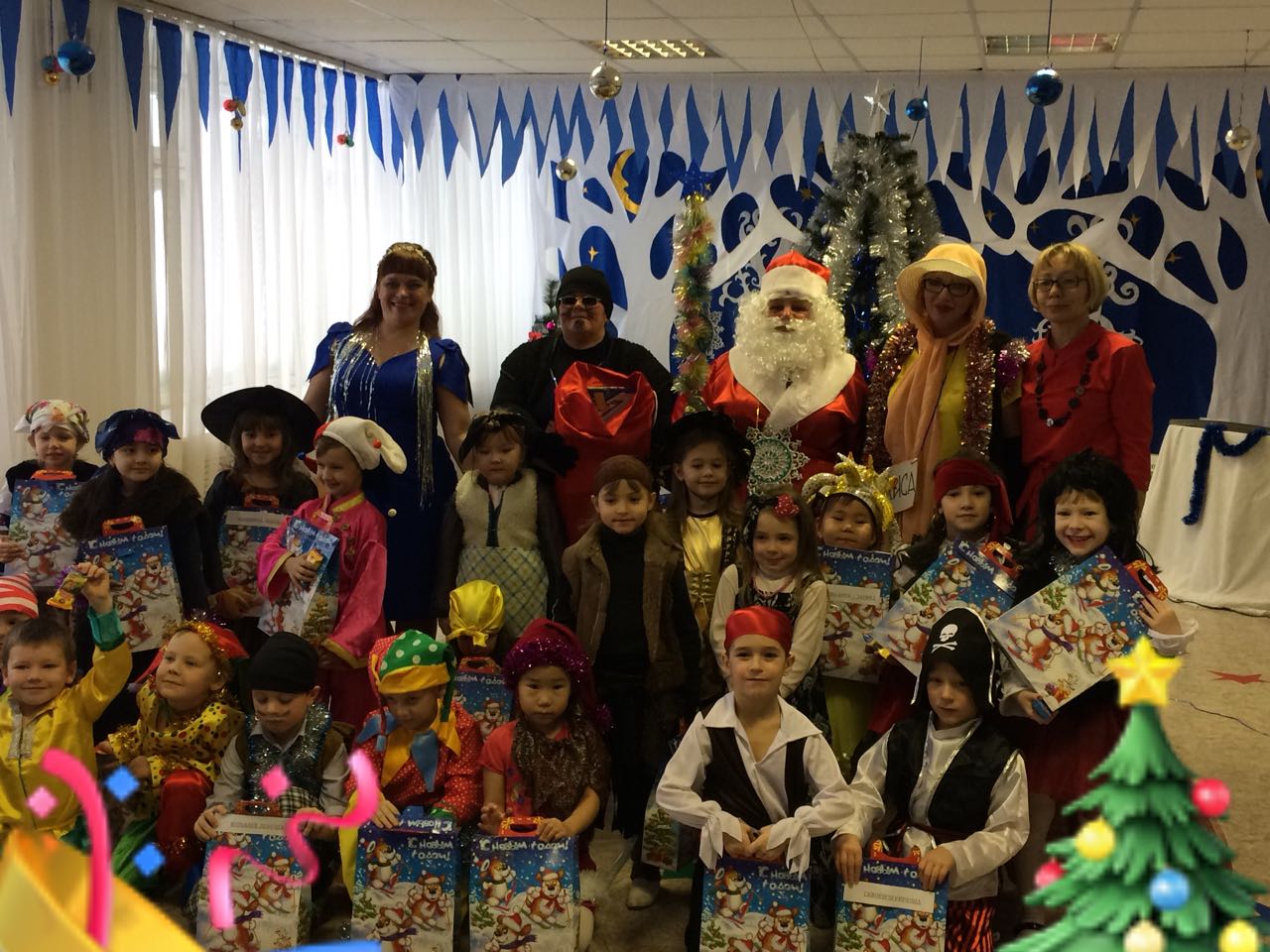 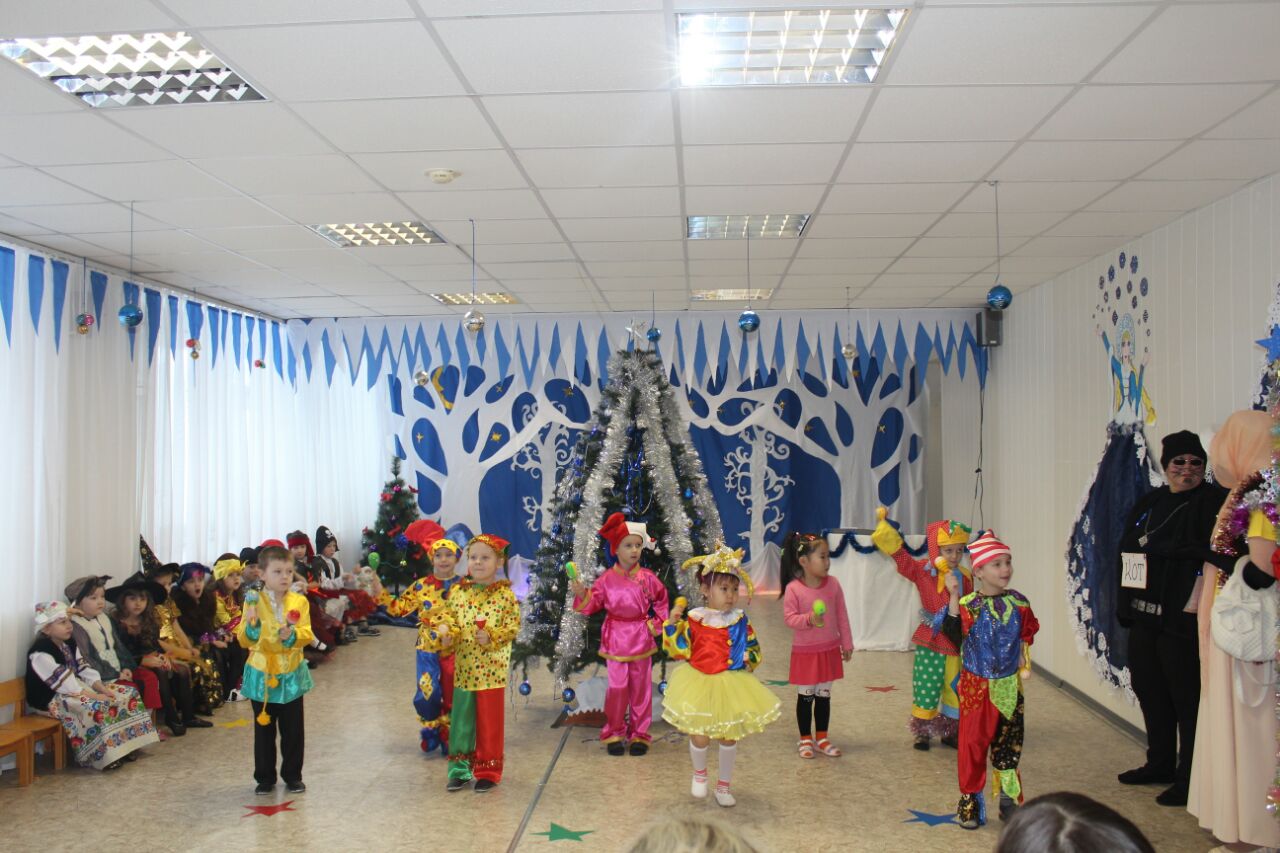 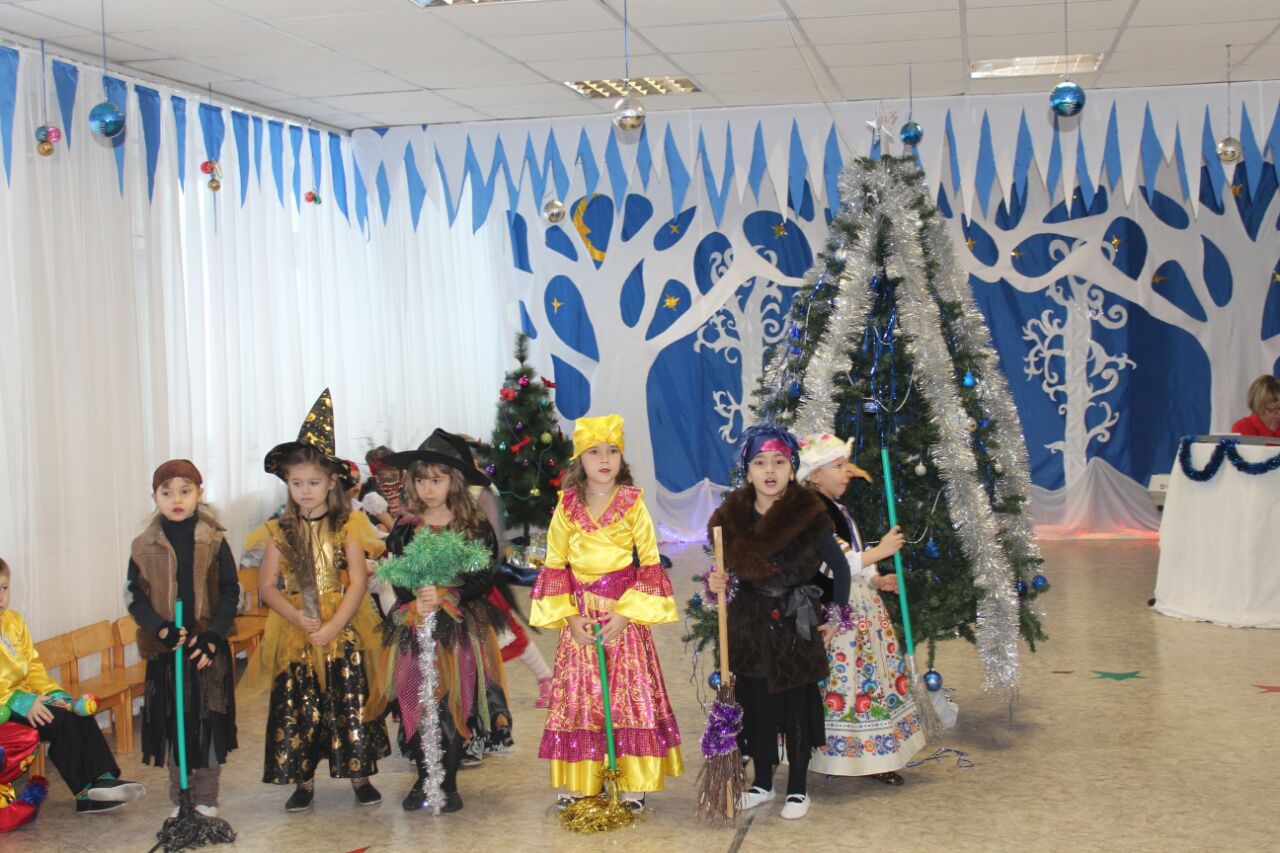 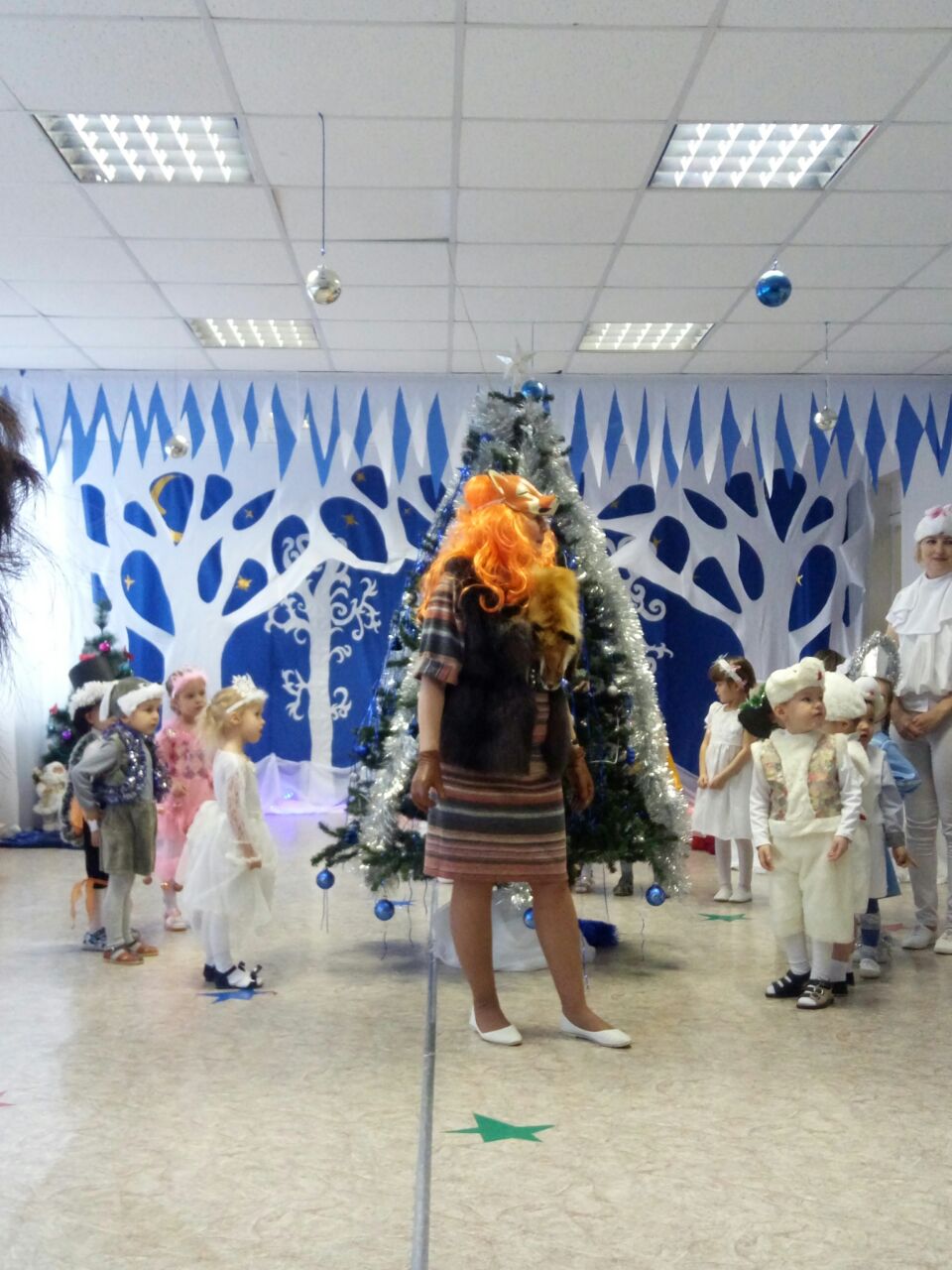 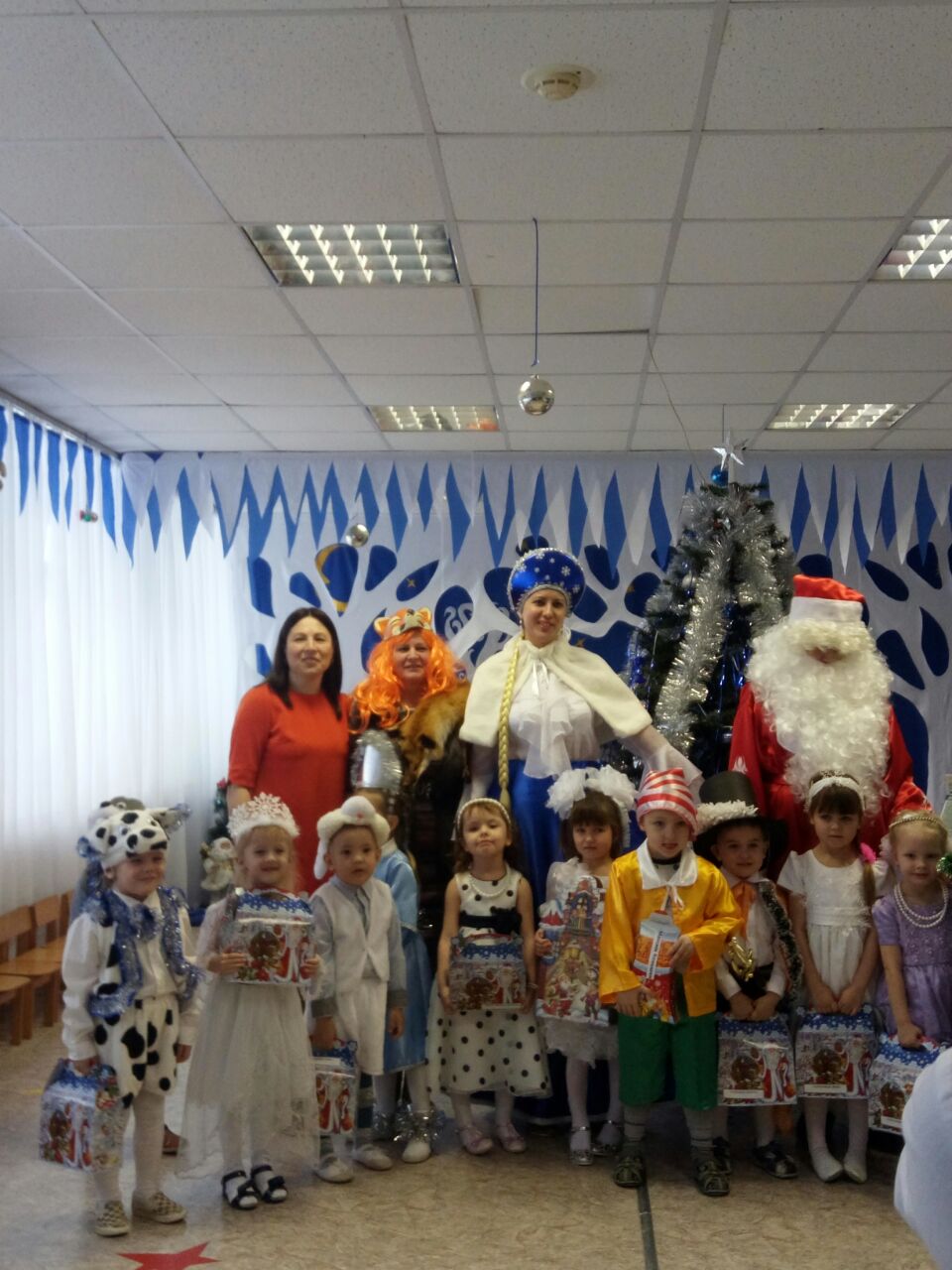 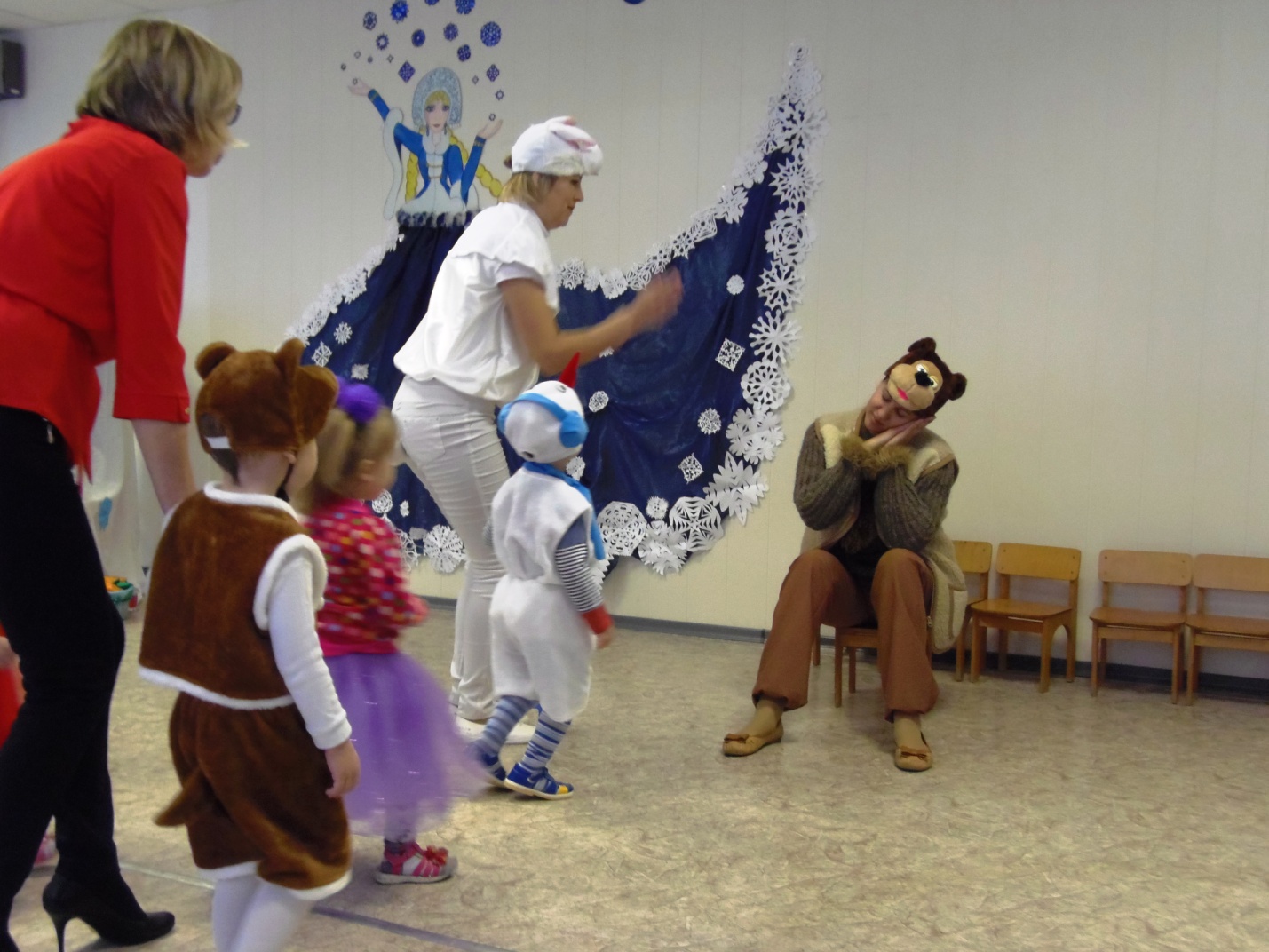 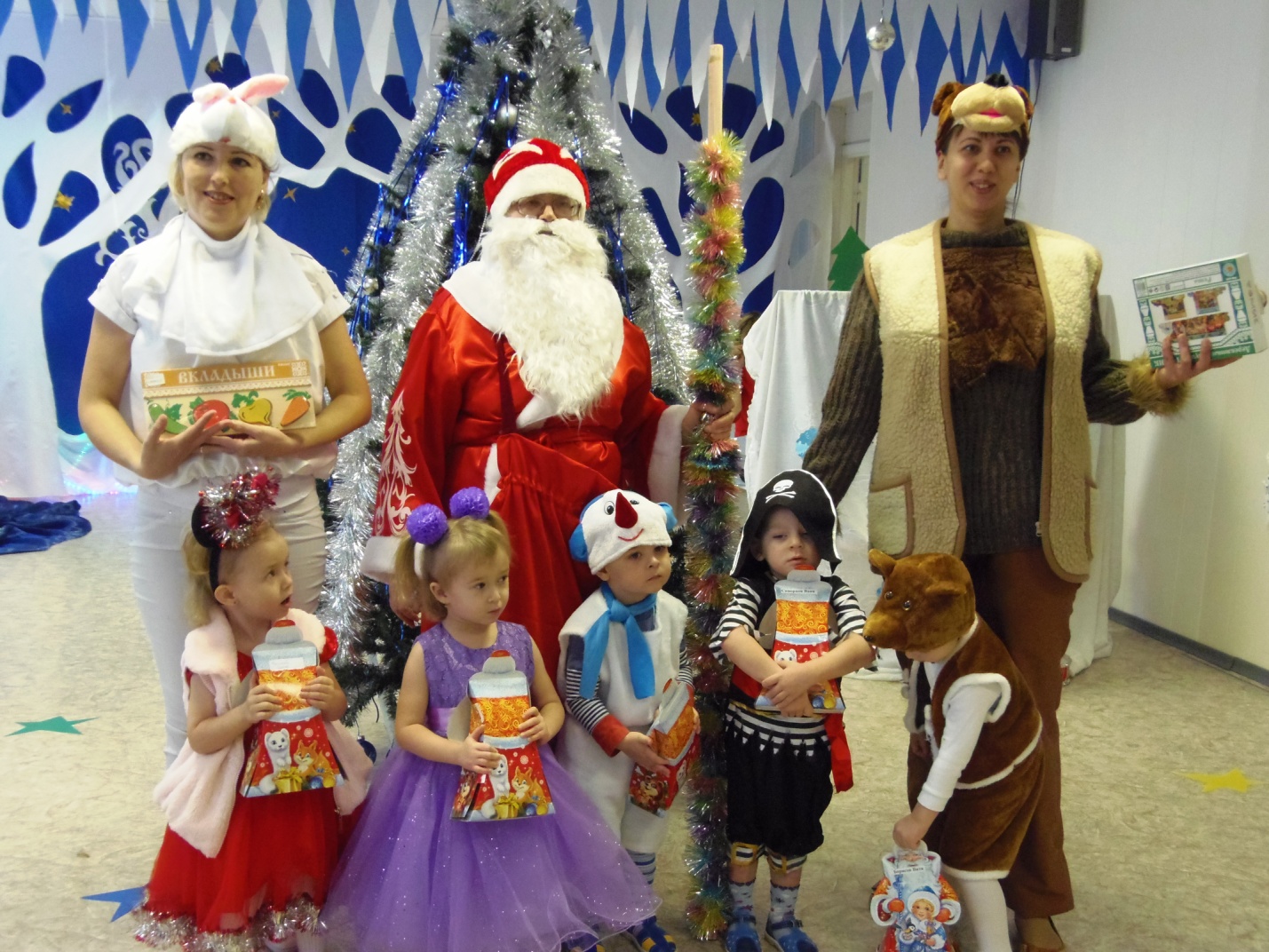 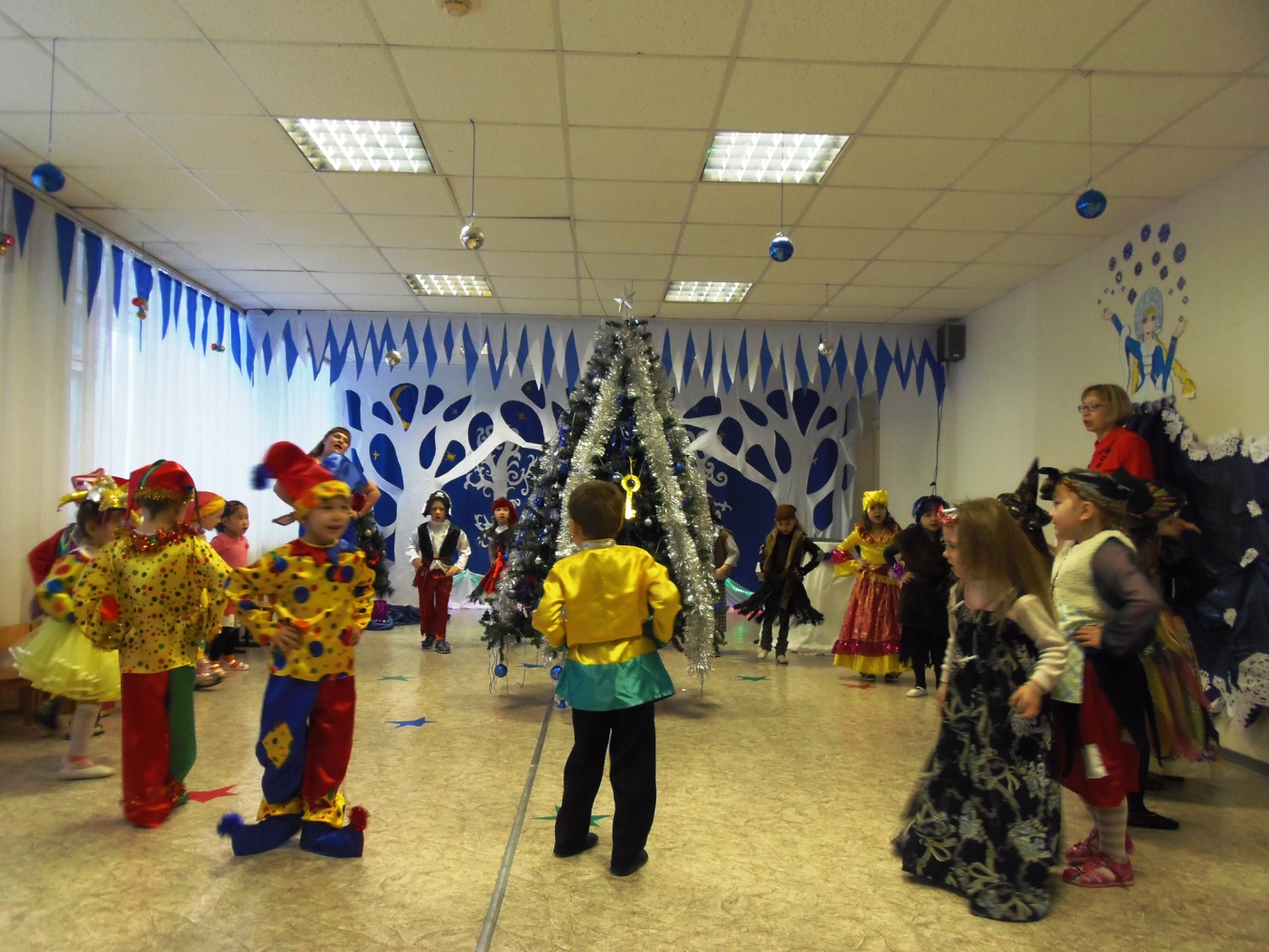 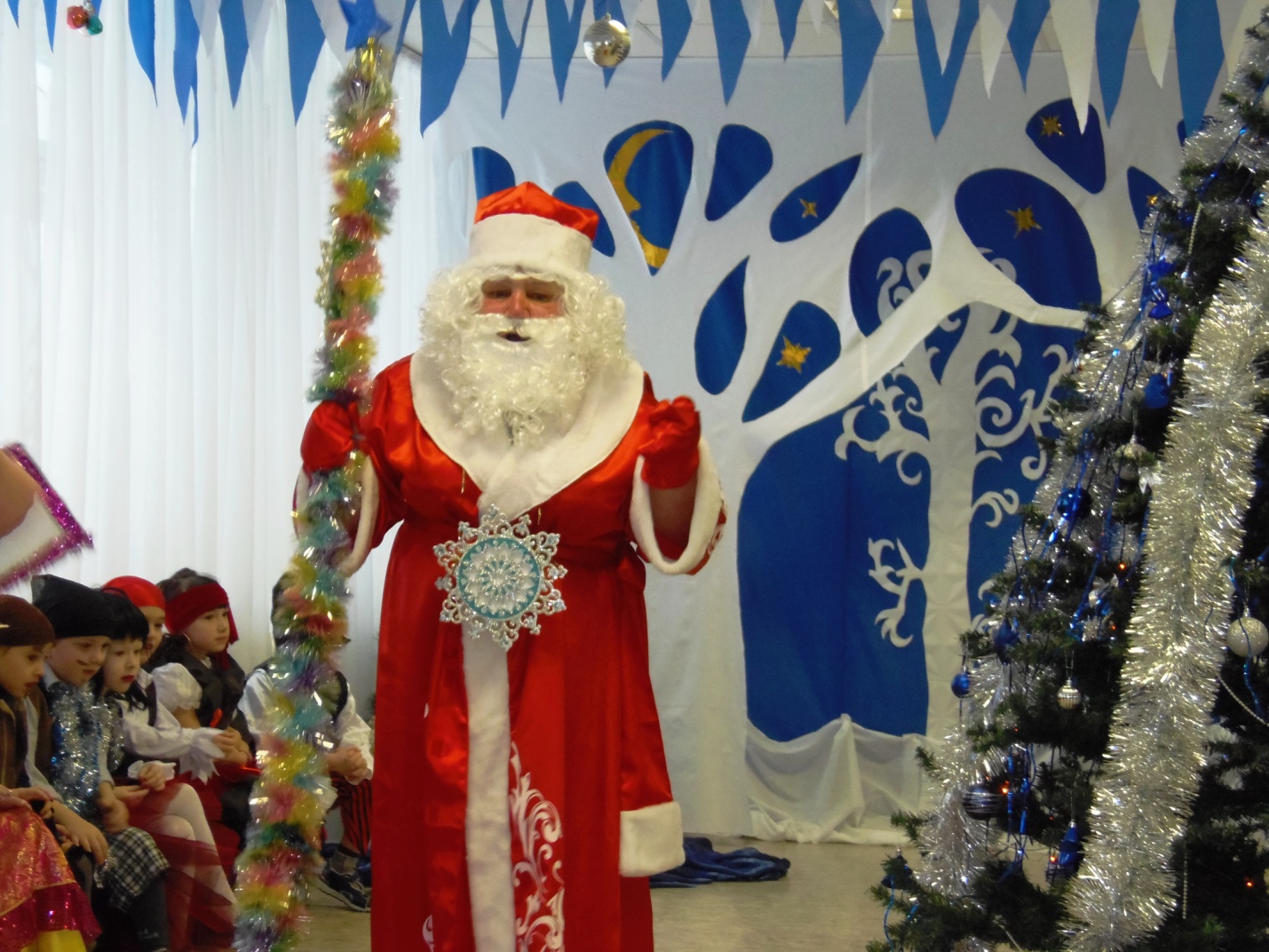 